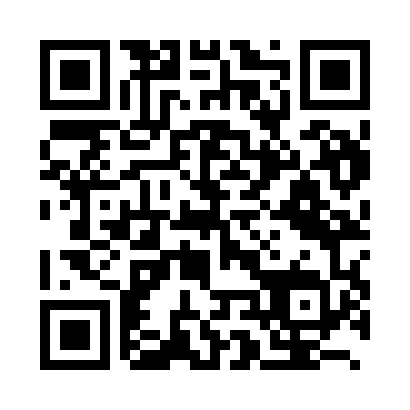 Ramadan times for Kuji, JapanMon 11 Mar 2024 - Wed 10 Apr 2024High Latitude Method: NonePrayer Calculation Method: Muslim World LeagueAsar Calculation Method: ShafiPrayer times provided by https://www.salahtimes.comDateDayFajrSuhurSunriseDhuhrAsrIftarMaghribIsha11Mon4:214:215:5111:433:015:355:357:0012Tue4:194:195:4911:433:025:375:377:0213Wed4:174:175:4811:423:025:385:387:0314Thu4:164:165:4611:423:035:395:397:0415Fri4:144:145:4511:423:035:405:407:0516Sat4:124:125:4311:423:045:415:417:0617Sun4:114:115:4111:413:045:425:427:0718Mon4:094:095:4011:413:055:435:437:0819Tue4:074:075:3811:413:055:445:447:0920Wed4:054:055:3611:403:065:455:457:1121Thu4:044:045:3511:403:065:465:467:1222Fri4:024:025:3311:403:075:475:477:1323Sat4:004:005:3211:393:075:485:487:1424Sun3:583:585:3011:393:085:495:497:1525Mon3:573:575:2811:393:085:505:507:1626Tue3:553:555:2711:393:095:515:517:1827Wed3:533:535:2511:383:095:525:527:1928Thu3:513:515:2311:383:105:535:537:2029Fri3:493:495:2211:383:105:545:547:2130Sat3:483:485:2011:373:115:555:557:2231Sun3:463:465:1911:373:115:565:567:241Mon3:443:445:1711:373:115:575:577:252Tue3:423:425:1511:363:125:585:587:263Wed3:403:405:1411:363:125:595:597:274Thu3:383:385:1211:363:136:006:007:295Fri3:363:365:1011:363:136:016:017:306Sat3:353:355:0911:353:136:026:027:317Sun3:333:335:0711:353:146:036:037:328Mon3:313:315:0611:353:146:046:047:349Tue3:293:295:0411:343:146:056:057:3510Wed3:273:275:0311:343:156:076:077:36